Lösung:Прослушайте текст о городе Тамбове. Перед началом прослушивания у Вас будет 45 секунд, чтобы прочитать вопросы. Затем Вы прослушаете запись два раза. Во время прослушивания ответьте на вопросы (1-8). Впишите ответы в правую часть таблицы, используя максимум 4 слова. Пример (0) уже выполнен.После второго прослушивания у Вас будет 45 секунд, чтобы проверить правильность Ваших ответов.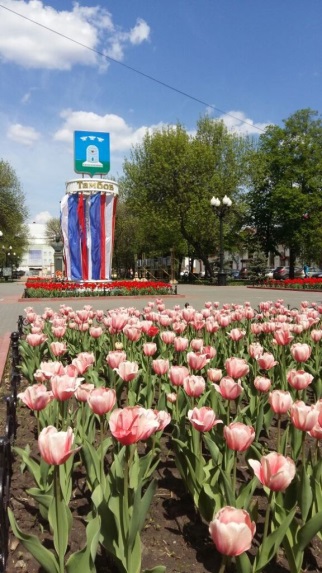 фото/аудио: ААПРЯЛГород ТамбовMappingродной город Тамбовьродилась и выросла, ходила в школу/университет имени Державина, он был гувернаторомучебный корпус в старинном здании, интерьер (красивые двери, окна)любимое место – набережная, любили ходить с подругамизимой тоже там гуляли, кататься на лыжах, конькахмного лесов, не часто ходила за грибами, когда интересно, для любителей театр есть, в центре, на плошади Ленина были на спектакле с классом, очень понравился, часто ездит в Тамбовь, отпуск с мужем Verfasser der AufgabeHarald Dier, Anita Kollau, Birgit Аdler-Klammer, Melanie GutmannErstelldatumTestmethodeHörenNiveaub1TestformatNoteform QuestionsThemenbereichOriginaltitelТамбовGeänderter TitelDateiname356_HaDi_Tambov_b1_ho_NFQ_v1Quelle: (Text)Quelle: (Foto)aus dem Internet: bitte durch Foto von Valentina ersetzenWortzahl/Länge(min)Versionan Schülern getestetSchule/Jahrgang/DatumErgebnis der Testungzu leicht/passend/zu schwierigFeedback Silvia, Jakob, ErichEinarbeiten des Feedbacks (Gerhard)muss überarbeitet werden wegen Vermischung von specific information und main ideasvon Muttersprachler korrigiertMargarita Albrechtвыросланосит имя губернаторакупецраспологался в старинном зданииатмосфера проникнута той эпохинабережнаяпрогулыватьсягород окружен лесамизанятие для любителейэто увлекаетдо полудняпоучительное произведениеItem1234567891011Lösung:Schüler 1S2S3S4S5S6S7S8S9Summe00Почему Наташа рассказывает о Тамбове?это её родной город11Почему тамбовский университет носит 
имя Державина?он был гувернатором, политиком22В каком доме учились филологи?в старинном/ старом здании33Какие архитектурные элементы называет Наташа? (один ответ)старинные лестницы, красивые двери и окна, (атмосфера)44Что Наташа любила делать на берегу реки?гуляла/ходила (с подругами)55Каким видом спорта люди занимаются в холодное время года? (один ответ)катались на лыжах/коньках 66Что Наташа иногда делалa за городом? ходить по грибы, собирать грибы, ходить за грибами, 7Где Наташа смотрела пьесу?Где Наташа смотрела пьесу?спектакль (театр)8Когда Наташа посещает Тамбов?Когда Наташа посещает Тамбов?в отпуск (часто)0Почему Наташа рассказывает о Тамбове?это её родной город1Почему тамбовский университет носит 
имя Державина?2В каком доме учились филологи?3Какие архитектурные элементы называет Наташа? (один ответ)4Что Наташа любила делать на берегу реки?5Каким видом спорта люди занимаются в холодное время года? (один ответ)6Что Наташа иногда делалa за городом? 7Где Наташа смотрела пьесу?8Когда Наташа посещает Тамбов?